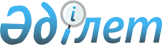 Об установлении квоты рабочих мест для трудоустройства отдельных категорий граждан города Балхаш
					
			Утративший силу
			
			
		
					Постановление акимата города Балхаш Карагандинской области от 20 марта 2019 года № 12/04. Зарегистрировано Департаментом юстиции Карагандинской области 26 марта 2019 года № 5248. Утратило силу постановлением акимата города Балхаш Карагандинской области от 26 февраля 2020 года № 08/02
      Сноска. Утратило cилу постановлением акимата города Балхаш Карагандинской области от 26.02.2020 № 08/02 (вводится в действие со дня первого официального опубликования).
      В соответствии с подпунктом 2) пункта 1 статьи 18 Уголовно – исполнительного кодекса Республики Казахстан от 5 июля 2014 года, Законом Республики Казахстан от 23 января 2001 года "О местном государственном управлении и самоуправлении в Республике Казахстан", подпунктами 7), 8), 9) статьи 9 Закона Республики Казахстан от 6 апреля 2016 года "О занятости населения", приказом Министра здравоохранения и социального развития Республики Казахстан от 26 мая 2016 года №412 "Об утверждении Правил квотирования рабочих мест для трудоустройства граждан из числа молодежи, потерявших или оставшихся до наступления совершеннолетия без попечения родителей, являющихся выпускниками организаций образования, лиц, освобожденных из мест лишения свободы, лиц, состоящих на учете службы пробации" (зарегистрирован в Реестре государственной регистрации нормативных правовых актов за №13898), акимат города Балхаш ПОСТАНОВЛЯЕТ:
      1. Для организаций независимо от организационно-правовой формы и формы собственности установить квоту рабочих мест:
      1) для трудоустройства лиц, состоящих на учете службы пробации в размере 1% процента от списочной численности работников согласно приложению 1;
      2) для трудоустройства лиц, освобожденных из мест лишения свободы в размере 1% процента от списочной численности работников согласно приложению 2;
      3) для трудоустройства граждан из числа молодежи, потерявших или оставшихся до наступления совершеннолетия без попечения родителей, являющихся выпускниками организаций образования в размере 1% процента от списочной численности работников согласно приложению 3.
      2. Признать утратившим силу постановление акимата города Балхаш от 26 апреля 2018 года № 17/02 "Об установлении квоты рабочих мест для трудоустройства отдельных категорий граждан города Балхаш" (зарегистрировано в Реестре государственной регистрации нормативных правовых актов за № 4751, опубликовано в газетах "Балқаш өңірі" №47-48 (12731) и "Северное Прибалхашье" № 44-45 (1723) от 16 мая 2018 года, Эталонном контрольном банке нормативных правовых актов Республики Казахстан в электронном виде от 17 мая 2018 года).
      3. Контроль за исполнением настоящего постановления возложить на курирующего заместителя акима города Балхаш.
      4. Настоящее постановление вводится в действие со дня первого официального опубликования. Перечень организаций, для которых устанавливается квота рабочих мест для трудоустройства лиц, состоящих на учете службы пробации Перечень организаций, для которых устанавливается квота рабочих мест для трудоустройства лиц, освобожденных из мест лишения свободы Перечень организаций, для которых устанавливается квота рабочих мест для трудоустройства граждан из числа молодежи, потерявших или оставшихся до наступления совершеннолетия без попечения родителей, являющихся выпускниками организаций образования
					© 2012. РГП на ПХВ «Институт законодательства и правовой информации Республики Казахстан» Министерства юстиции Республики Казахстан
				
      Аким города

А. Аглиулин
Приложение 1
к постановлению акимата
города Балхашот "____" _______ 2019 года
№ _____
№
Наименование организации
Списочная численность работников
Размер квоты (%) от списочной численности работников 
Количество рабочих мест для лиц, состоящих на учете службы пробации 
1
Акционерное общество "ЗОЦМ"
194
1
2
2
Товарищество с ограниченной ответственностью "Балхаш универсал"
305
1
3
3
Коммунальное государственное предприятие "Су Жылу Транс"
306
1
3Приложение 2
к постановлению акимата
города Балхаш
от "____" _______ 2019 года
№ _____
№
Наименование организации
Списочная численность работников
Размер квоты (%) от списочной численности работников 
Количество рабочих мест для лиц, освобожденных из мест лишения свободы
1
Товарищество с ограниченной ответственностью "Балхаш универсал"
305
1
3
2
Коммунальное государственное предприятие "Балхаш Су"
307
1
3
3
Коммунальное государственное предприятие "Балхашэнерго"
150
1
2Приложение 3
к постановлению акимата
города Балхаш
от "____" _______ 2019 года№ _____
№
Наименование организации
Списочная численность работников
Размер квоты (%) от списочной численности работников 
Количество рабочих мест для граждан из числа молодежи, потерявших или оставшихся до наступления совершеннолетия без попечения родителей, являющихся выпускниками организаций образования
1
Коммунальное государственное предприятие "Поликлиника №1 города Балхаш"
319
1
3
2
Коммунальное государственное предприятие "Центральная больница города Балхаш"
503
1
5